Angabenblatt zum KaufvertragVerkäufer 1 Verkäufer 2 Käufer 1 Käufer 2Bitte ausfüllen wenn Beteiligte/r mit ausländischer Staatsbürgerschaft:Vertragsgegenstand: Wenn land- bzw. forstwirtschaftliches Grundstück:Grundbuchdaten (soweit wie möglich):Vertragsinhalt:Bei Eigentumswohnungen oder Teileigentumseinheiten:Bei Teilflächenkauf:MaklerSonstigesMit der Angabe einer Email-Adresse erkläre ich zugleich mein Einverständnis, den Entwurf mittels unverschlüsselter Email an diese Adresse zu versenden.Notar
Dr. Thomas Braun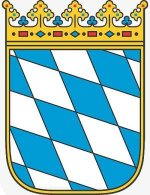 Marienplatz 25
82362 Weilheim i.OBTelefon	(0881) 925475-0
Telefax	(0881) 925475-99
E-Mail	info@braun-notar.de
http://www.braun-notar.deName: Name: Vorname: Vorname: Geburtsdatum, ggf. Geburtsname: Geburtsdatum, ggf. Geburtsname: Steuer-ID-Nummer: Steuer-ID-Nummer: Familienstand: □ nicht verheiratet □ im gesetzlichen Güterstand verheiratet □ in Gütertrennung verheiratet □ sonstiges Straße und Hausnr.: Straße und Hausnr.: PLZ und Ort: PLZ und Ort: Telefon: Telefon: Fax: Fax: E-Mail: E-Mail: Name: Name: Vorname: Vorname: Geburtsdatum, ggf. Geburtsname: Geburtsdatum, ggf. Geburtsname: Steuer-ID-Nummer: Steuer-ID-Nummer: Familienstand: □ nicht verheiratet □ im gesetzlichen Güterstand verheiratet □ in Gütertrennung verheiratet □ sonstiges Straße und Hausnr.: Straße und Hausnr.: PLZ und Ort: PLZ und Ort: Telefon: Telefon: Fax: Fax: E-Mail: E-Mail: Name: Name: Vorname: Vorname: Geburtsdatum, ggf. Geburtsname: Geburtsdatum, ggf. Geburtsname: Steuer-ID-Nummer: Steuer-ID-Nummer: Familienstand: □ nicht verheiratet □ im gesetzlichen Güterstand verheiratet □ in Gütertrennung verheiratet □ sonstiges Straße und Hausnr.: Straße und Hausnr.: PLZ und Ort: PLZ und Ort: Telefon: Telefon: Fax: Fax: E-Mail: E-Mail: Name: Name: Vorname: Vorname: Geburtsdatum, ggf. Geburtsname: Geburtsdatum, ggf. Geburtsname: Steuer-ID-Nummer: Steuer-ID-Nummer: Familienstand: □ nicht verheiratet □ im gesetzlichen Güterstand verheiratet □ in Gütertrennung verheiratet □ sonstiges Straße und Hausnr.: Straße und Hausnr.: PLZ und Ort: PLZ und Ort: Telefon: Telefon: Fax: Fax: E-Mail: E-Mail: Verkäufer:□ ja, Nationalität:□ ja, Nationalität:Käufer:□ ja, Nationalität:□ ja, Nationalität:dt. Sprachkenntnisse ausreichend?□ ja		□ neinWenn nein: Name, Geburtsdatum und Anschrift des Dolmetschers: Adresse: Adresse: Adresse: □ Einfamilienhaus □ Garage □ Garage □ Doppelhaushälfte □ Garage □ Garage □ Reihenmittelhaus □ Garage □ Garage □ Mehrfamilienhaus □ Garage □ Garage □ unbebautes Grundstück □ unbebautes Grundstück □ Wiese □ Wald □ Ackerland □ Bauplatz erschlossen □ Bauplatz unerschlossen □ Sonstiges □ Wohnung □ Wohnung Nr. □ Gewerbeeinheit □ Gewerbeeinheit Nr. □ Stellplatz in Tiefgarage □ Stellplatz in Tiefgarage Nr. □ Stellplatz im Freien □ Stellplatz im Freien Nr. □ Sonstiges □ Sonstiges Nr. Wenn vermietet □ Übernahme des Mietvertrages:	 □ ja 	□ nein □ keine Übernahme, dann Räumungstermin: Wurde der Mietvertrag gekündigt?□ ja		□ durch den Vermieter		□ durch den Mieter□ neinWenn nicht vermietet □ steht leer □ selbst genutzt □ Räumungstermin: Sonstige Besonderheiten?Wenn verpachtet □ Übernahme des Pachtvertrages	 □ ja 	□ nein □ keine ÜbernahmeWem steht die Pacht für das laufende Jahr zu? □ Verkäufer		 □ KäuferAmtsgericht: Gemarkung: Blatt bzw. Blätter:Flst. Nr.:Kaufpreis: EUR ___________________Erwerbsverhältnis:(nur bei mehreren Käufern) □ Miteigentum zu ½□ als Gesellschaft bürgerlichen Rechtes	□ besteht bereits. Name, Sitz: ___________________	□ neu zu gründen (bitte Rücksprache mit Notariat!)□ Gütergemeinschaft (notarieller Ehevertrag erforderlich)□ Sonstiges, nämlich ______________________________Mitverkaufte bewegliche Gegenstände (Inventar):□ keine□ Küche bestehend aus diversen Ober- und 	Unterschränken einschließlich folgender Elektrogeräte: ____________________________________________________________________________________________□ Sonstiges: ___________________________________________________________________________________Hierauf entfällt ein Teilbetrag des Kaufpreises in Höhe vonEUR ________________Brennstoffvorrat mitverkauft□ ja 			□ nein
Hierauf entfällt ein Teilbetrag des Kaufpreises in Höhe vonEUR ________________Photovoltaikanlage mitverkauft□ ja			□ neinHierauf entfällt ein Teilbetrag des Kaufpreises in Höhe vonEUR ________________Bankverbindung der Verkäufers:Kontoinhaber: Bank:IBAN:BIC:Eingetragenes Grundpfandrecht des Verkäufers:Bitte um Angabe der Darlehens- bzw. Bausparnummer:Erfolgt Kaufpreisfinanzierung durch Käufer?□ ja			□ neinSonstige Besonderheiten (z.B. schlechter Zustand des Vertragsgegenstandes, etc.)Name und Adresse des Verwalters:Höhe der Instandhaltungsrücklageauf die verkaufte Einheit entfällt eine Rücklage in Höhe von EUR _____________________Größe der Teilflächeca.: __________________ qmca.: __________________ qmAusgleich von Mehr- oder Minderflächen nach Vermessung□ ja		□ neinWenn ja, dann Ausgleich in Höhe von EUR___________ pro qmVermessungVeranlassung durch	□ Notar		□ Verkäufer		□Käufer□ im normalen Geschäftsgang 	□ vordringlichVeranlassung durch	□ Notar		□ Verkäufer		□Käufer□ im normalen Geschäftsgang 	□ vordringlichGeh- und FahrtrechteVer- und EntsorgungsleitungsrechteSonstige Dienstbarkeitenerforderlich □ ja	□ neinerforderlich □ ja	□ neinerforderlich □ ja	□ nein(wenn ja, bitte Rücksprache mit Notariat!)erforderlich □ ja	□ neinerforderlich □ ja	□ neinerforderlich □ ja	□ nein(wenn ja, bitte Rücksprache mit Notariat!)□ ja		□ neinName:Besondere Vereinbarungen: